Biology, A.S. – T // Biology, B.S. 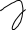 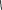 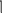 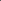 Required by ADTRequired by ADT29-3829-38To be completed at La VerneTo be completed at La Verne686868General EducationGeneral Education38-3938-39SupportiveSupportive555CoreCore8-128-12Core IntroductoryCore Introductory000List AList A21-2221-22Core FoundationalCore Foundational121212List BList B0-40-4Core MasteryCore Mastery6-106-106-10General EducationGeneral Education00ThemeTheme121212TotalTotal67-8167-81LVELVE444General ElectivesGeneral Electives25-2925-2925-29La Verne Requirements completed with ADT:La Verne Requirements completed with ADT:La Verne Requirements completed with ADT:La Verne Requirements completed with ADT:C-IDC-IDC-IDC-IDC-IDCHEM 201 – General Chemistry I [Supportive]CHEM 201 – General Chemistry I [Supportive]CHEM 201 – General Chemistry I [Supportive]CHEM 201 – General Chemistry I [Supportive]5 LDCHEM 120S – General Chemistry Sequence [List A]CHEM 120S – General Chemistry Sequence [List A]CHEM 120S – General Chemistry Sequence [List A]CHEM 120S – General Chemistry Sequence [List A]CHEM 202 – General Chemistry II [Supportive]CHEM 202 – General Chemistry II [Supportive]CHEM 202 – General Chemistry II [Supportive]CHEM 202 – General Chemistry II [Supportive]5 LDCHEM 120S – General Chemistry Sequence [List A]CHEM 120S – General Chemistry Sequence [List A]CHEM 120S – General Chemistry Sequence [List A]CHEM 120S – General Chemistry Sequence [List A]Any 200-400 MATH, PHYS, CHEM, NASC course [Supportive]Any 200-400 MATH, PHYS, CHEM, NASC course [Supportive]Any 200-400 MATH, PHYS, CHEM, NASC course [Supportive]Any 200-400 MATH, PHYS, CHEM, NASC course [Supportive]4 LDMATH 210 – Single Variable Calculus I [List A]MATH 210 – Single Variable Calculus I [List A]MATH 210 – Single Variable Calculus I [List A]MATH 210 – Single Variable Calculus I [List A]MATH 105 – Precalculus [Supportive]MATH 105 – Precalculus [Supportive]MATH 105 – Precalculus [Supportive]MATH 105 – Precalculus [Supportive]4 LD[Should be satisfied by prerequisite to MATH 210] [List A][Should be satisfied by prerequisite to MATH 210] [List A][Should be satisfied by prerequisite to MATH 210] [List A][Should be satisfied by prerequisite to MATH 210] [List A]PHYS 203 – Physics I: Mechanics [Supportive]PHYS 203 – Physics I: Mechanics [Supportive]PHYS 203 – Physics I: Mechanics [Supportive]PHYS 203 – Physics I: Mechanics [Supportive]4 LDPHYS 205 – Calculus-Based Physics for Scientists and Engineers: A [List A]PHYS 205 – Calculus-Based Physics for Scientists and Engineers: A [List A]PHYS 205 – Calculus-Based Physics for Scientists and Engineers: A [List A]PHYS 205 – Calculus-Based Physics for Scientists and Engineers: A [List A]BIOL 201 – General Biology I [Core Introductory]BIOL 201 – General Biology I [Core Introductory]BIOL 201 – General Biology I [Core Introductory]BIOL 201 – General Biology I [Core Introductory]4 LDBIOL 135S – Biology Sequence for Majors [Core]BIOL 135S – Biology Sequence for Majors [Core]BIOL 135S – Biology Sequence for Majors [Core]BIOL 135S – Biology Sequence for Majors [Core]BIOL 202 – General Biology II {Core Introductory]BIOL 202 – General Biology II {Core Introductory]BIOL 202 – General Biology II {Core Introductory]BIOL 202 – General Biology II {Core Introductory]4 LDBIOL 135S – Biology Sequence for Majors [Core]BIOL 135S – Biology Sequence for Majors [Core]BIOL 135S – Biology Sequence for Majors [Core]BIOL 135S – Biology Sequence for Majors [Core]One, 200-400 level elective biology or advisor approved course [Core Foundational]One, 200-400 level elective biology or advisor approved course [Core Foundational]One, 200-400 level elective biology or advisor approved course [Core Foundational]One, 200-400 level elective biology or advisor approved course [Core Foundational]4 LDList B – Additional major preparation course [List B]List B – Additional major preparation course [List B]List B – Additional major preparation course [List B]List B – Additional major preparation course [List B]ADT Requirements with no La Verne equivalent:ADT Requirements with no La Verne equivalent:ADT Requirements with no La Verne equivalent:ADT Requirements with no La Verne equivalent:ADT Requirements with no La Verne equivalent:ADT Requirements with no La Verne equivalent:ADT Requirements with no La Verne equivalent:ADT Requirements with no La Verne equivalent:ADT Requirements with no La Verne equivalent:PHYS 210 – Calculus-Based Physics for Scientists and Engineers: B [Supportive]PHYS 210 – Calculus-Based Physics for Scientists and Engineers: B [Supportive]PHYS 210 – Calculus-Based Physics for Scientists and Engineers: B [Supportive]PHYS 210 – Calculus-Based Physics for Scientists and Engineers: B [Supportive]4 LDCourses to be completed at La Verne:Courses to be completed at La Verne:Courses to be completed at La Verne:Courses to be completed at La Verne:Courses to be completed at La Verne:Courses to be completed at La Verne:Courses to be completed at La Verne:LDUDCHEM 311SupportiveSupportiveOrganic Chemistry IOrganic Chemistry IOrganic Chemistry IOrganic Chemistry I5BIOL 310Core FoundationalCore FoundationalCell BiologyCell BiologyCell BiologyCell Biology4BIOL 311Core FoundationalCore FoundationalGeneticsGeneticsGeneticsGenetics4BIOL 323Core FoundationalCore FoundationalEcologyEcologyEcologyEcology2BIOL 378Core FoundationalCore FoundationalEvolution and BiosystematicsEvolution and BiosystematicsEvolution and BiosystematicsEvolution and Biosystematics2Core Mastery courses: 6-10 semseter hoursCore Mastery courses: 6-10 semseter hoursCore Mastery courses: 6-10 semseter hoursCore Mastery courses: 6-10 semseter hoursCore Mastery courses: 6-10 semseter hoursCore Mastery courses: 6-10 semseter hoursCore Mastery courses: 6-10 semseter hoursCore Mastery courses: 6-10 semseter hoursCore Mastery courses: 6-10 semseter hoursBIOL 381Core MasteryCore MasteryResearch Writing in the SciencesResearch Writing in the SciencesResearch Writing in the SciencesResearch Writing in the Sciences2BIOL 382orBIOL 383Core MasteryCore MasteryStatistics for Life SciencesorStatistics and Applications for Life SciencesStatistics for Life SciencesorStatistics and Applications for Life SciencesStatistics for Life SciencesorStatistics and Applications for Life SciencesStatistics for Life SciencesorStatistics and Applications for Life Sciences2Or4BIOL 499AandBIOL 499BorBIOL 499Core MasteryCore MasterySenior Seminar andSenior Seminar orSenior SeminarSenior Seminar andSenior Seminar orSenior SeminarSenior Seminar andSenior Seminar orSenior SeminarSenior Seminar andSenior Seminar orSenior Seminar1and1-3or0Additional Biology RequirementsThemesThemesOne course (4 semester hours) from each theme. Themes: Environmental, Applied/Translational and, Integrative/InterdisciplinaryOne course (4 semester hours) from each theme. Themes: Environmental, Applied/Translational and, Integrative/InterdisciplinaryOne course (4 semester hours) from each theme. Themes: Environmental, Applied/Translational and, Integrative/InterdisciplinaryOne course (4 semester hours) from each theme. Themes: Environmental, Applied/Translational and, Integrative/Interdisciplinary12LVE 200University ValuesUniversity ValuesUniversity ValuesUniversity Values2LVE 300Community EngagementCommunity EngagementCommunity EngagementCommunity Engagement1LVE 400University ReflectionUniversity ReflectionUniversity ReflectionUniversity Reflection1General Electives241-5Subtotals2444Total6868